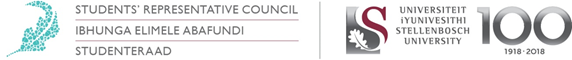 Constitutional ResponsibilitiesStudent Wellness is not listed as a compulsory portfolio within the Student Constitution (2018 version) but is an important portfolio as it previously formed part of Student Success which comprised of Student Access and Student Wellness. My predecessor did not have much to work with has this portfolio was relatively new and specifically focused on Mental Health.  Chapter 3, section 21(1), (2), (3), (5) and (7) of the student constitution is where the portfolio to be and to draw its responsibilities from. Namely to (1) to act in the best interest of students and to actively promote students’ rights under (11), to represent students at – (a) the University Council; (b) the Senate; (c) the Institutional Forum; (d) other committees, bodies and functionaries of the University; and (e) national and international student bodies; (3) to evaluate the University policy and give input in the formulation thereof (5) facilitate projects and initiatives to the benefit of students and to (7) formulate and maintain policy in order to ensure that the Student Representative Council performs its functions and duties effectively.Portfolio OverviewWith a bit of guidance from my predecessor and what they did with the portfolio, I could see that it was surrounded by mental health but the campus context has since changed and this required that the portfolio deal with more than just mental health. For example, Food insecurity and safety and health because of COVID-19. It is still important, however, to raise awareness around the issue(s) of student mental health on our campuses, normalise the conversation on the topic, work towards the creation and implementation of a student mental health policy document (in conjunction with University management). But also, to deal with general student wellbeing especially during this time. Committees / Task TeamsInstitutional Forum Attended one Institutional Forum meetingOther Committees / Task Teams Anti-GBV Processes and Procedures Task TeamBudget OverviewThere is no budget overview for term one as our budgets were only approved at the end of Term 1 due to late appointment of Chairperson and Executive members which is out of everyone’s control. I I have indicated that the Student Wellness portfolio would fund for some of the expenses of the Clean Campaign. Please note that these amounts are not finalised.Term OverviewThe Procedures and Processes Task team tried to look at Legal Services and the Equality unit and their processes with specific regard to the requests made by the Anti-GBV movement. A report was compiled and sent to Dr Choice.A  final draft Mental Health Policy has been sent out for review and feedback. I sat in on one Institutional Forum meeting on 12 May 2020.I’ve also been working with the Treasurer on the Clean Campaign initiative which created a pamphlet on how to stay clean and protected during this time. We were looking into making a packet that would’ve consisted of a hand sanitizer, a packet of tissues and the pamphlet but hand sanitizer has been out of stock for weeks now so we will be distributing the flyer and as soon as hand sanitizers are in stock again we will look into it again. Plans for Next Academic TermGiven the current context around COVID-19, only a certain percentage of students are allowed to return to campus. I have, however, planned a COVID-19 debriefing session, where students will be able to talk about what the difficulties are they experienced during this period and how they can be assisted better by us.I also have an Exam and Stress management session planned for the week before exams start but if we are not allowed to go back to campus, I will look into an online information booklet to be made. Recommendations for Portfolio ImprovementN/A. Just that COVID-19 has overstayed her welcome. Important ContactsAnele Mdepa (Student Governance Manager): anelemdepa@sun.ac.zaDr Munita Dunn-Coetzee (Director for Student Counselling and Development): mdunn@sun.ac.zaMrs Van Rooi (Head of Student Discipline): feliciavr@sun.ac.zaName and Surname:Chloë Krieger Portfolio:Student Wellness Subject:Third Term Report Email:chloek@sun.ac.zaExpensesClean Campaign2583Resisdence CC posters [1]226836*9*7 (Tygerberg included)PSO CC posters [2]21010*3*7Milacc CC posters [3]1055*3*7CleanCare Package Fund [4]396315This amount is to be confirmed, and will be allocated from the Short Term Strategic Fund*stickers34507500*0.46*Graphic Fee for Brochure1600Brochure printingTissues63333,33333[(7600/24)*600]/3